 1398 Church Road, Hardeeville, SC 29927    843-784-2630    www.rloacs.org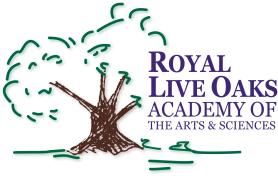 AGENDAThe Royal Live Oaks Academy of Arts & Sciences Charter School Board MeetingAugust 16, 2016 6:30pmStudent Dining HallOld business: Approval of Minutes of June 14, 2016 meeting - SecretaryNew business: RLOA Mission Statement - ChairJune Finance Report and Updated FY17 Budget- Bill Moser, Kelly-Moser ConsultingUpdate on New Campus Financing - Facilities Development CompanySchool Updates – Executive Director, Assistant Principals, and Director of PBL/STEAM/PLTWMissing Board SeatPublic CommentAdjournment